Вокальная группа «Родник».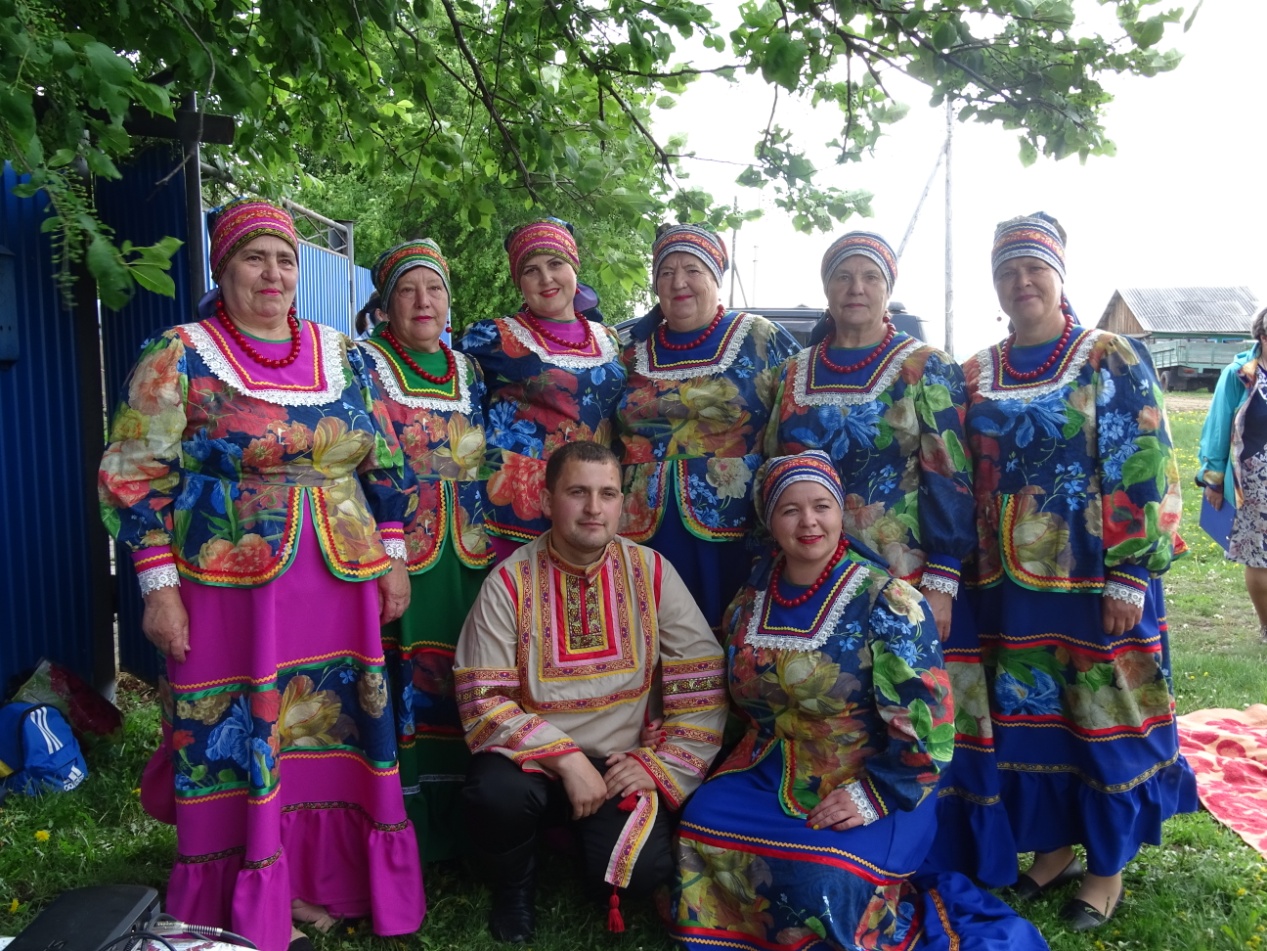 Год основания группы  2010 г.Число участников – 9 человек.Возрастная характеристика участников – от 25 до 60лет.Направления деятельности – эстрадное.Периодичность занятий и репетиций -  3 раза в неделю.Руководитель – Коккей Виктор Сергеевич.За годы существования группа принимает активное участие в Областных, Районных, Межрегиональных  конкурсах и фестивалях. Вокальная группа «Юнги».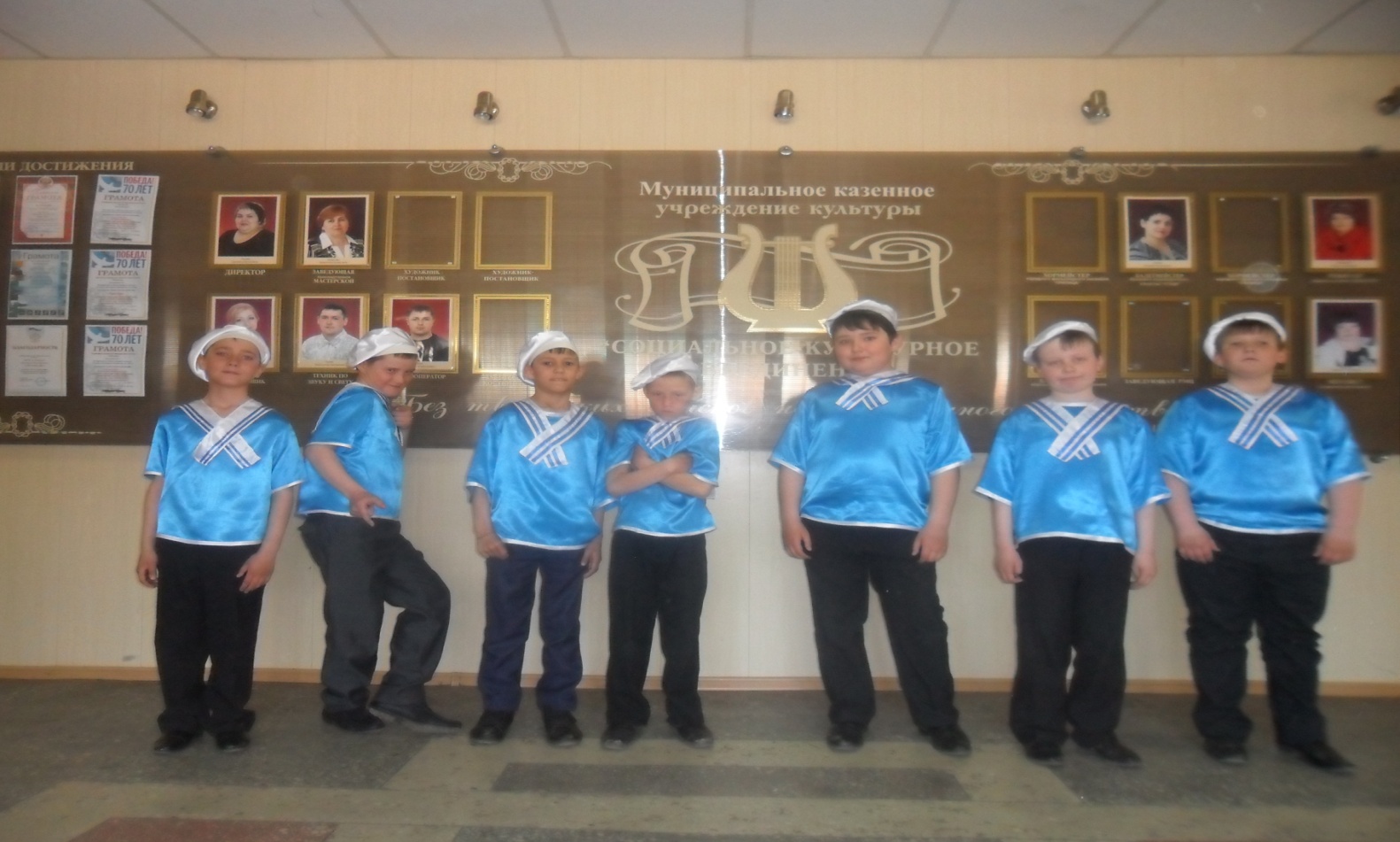 Год основания группы  2015 г.Число участников – 6 человек.Возрастная характеристика участников – от 5 до 14 лет.Направления деятельности – эстрадное.Периодичность занятий и репетиций -  3 раза в неделю.Руководитель – Гришкина Любовь Сергеевна.За годы существования группа принимает активное участие в Районных мероприятиях. Вокальная группа «Ручеёк».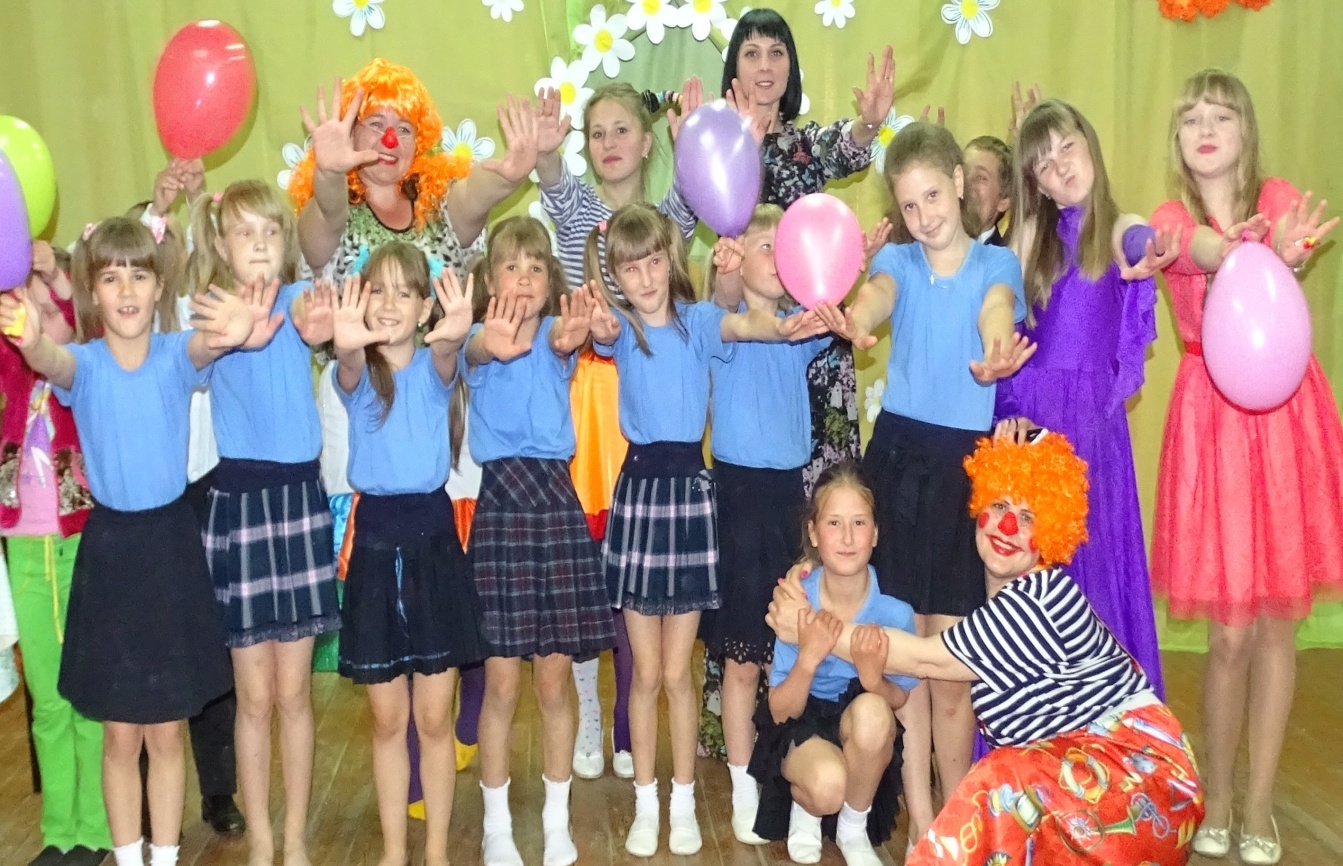 Год основания группы  2012 г.Число участников – 18человек.Возрастная характеристика участников – от 5 до 14 лет.Направления деятельности – эстрадное.Периодичность занятий и репетиций -  3 раза в неделю.Руководитель - Гришкина Любовь СергеевнаЗа годы существования группа принимает активное участие в Районных мероприятиях. Вокальный кружок «Радуга».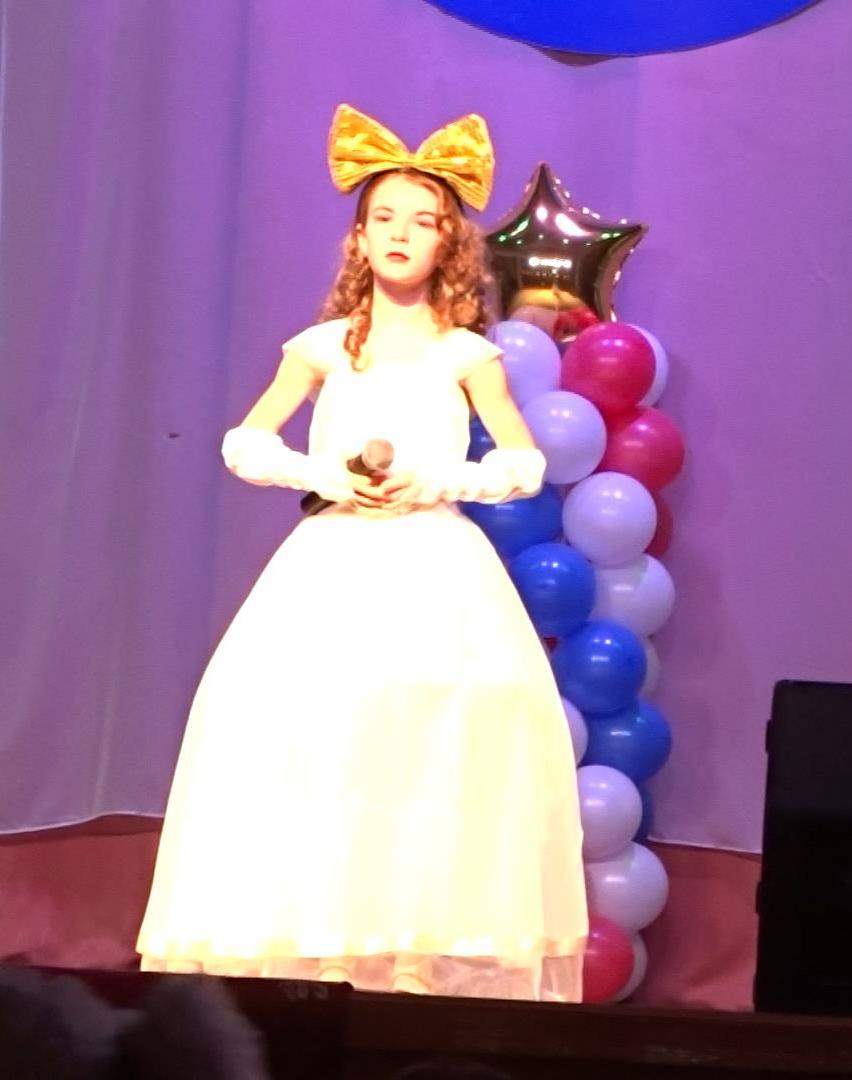 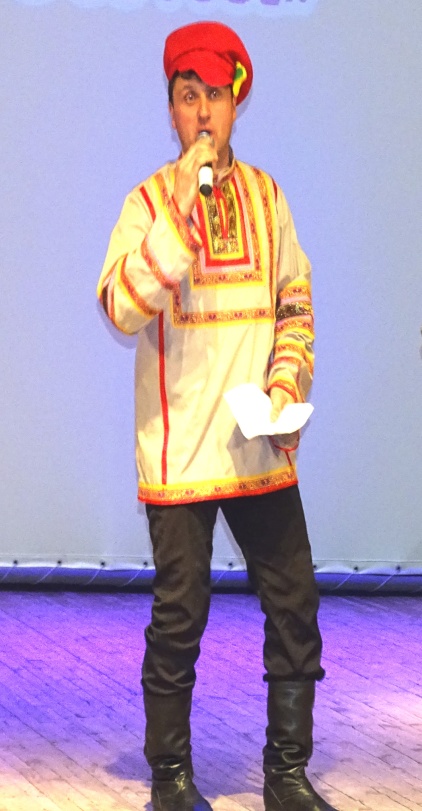 Год основания группы  2006 г.Число участников – 34человек.Возрастная характеристика участников – от 5 до 60 лет.Направления деятельности – эстрадное.Периодичность занятий и репетиций -  2 раза в неделю.Руководитель – Гришкина Любовь СергеевнаЗа годы существования группа принимает активное участие в Районных мероприятиях. Хореографическая группа «ЭСТЭ».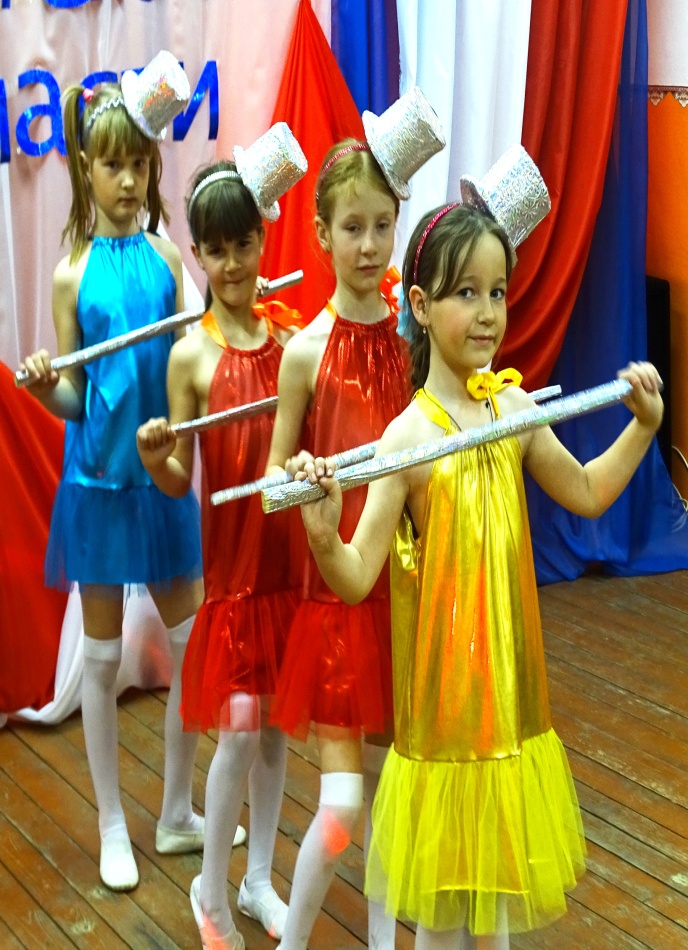 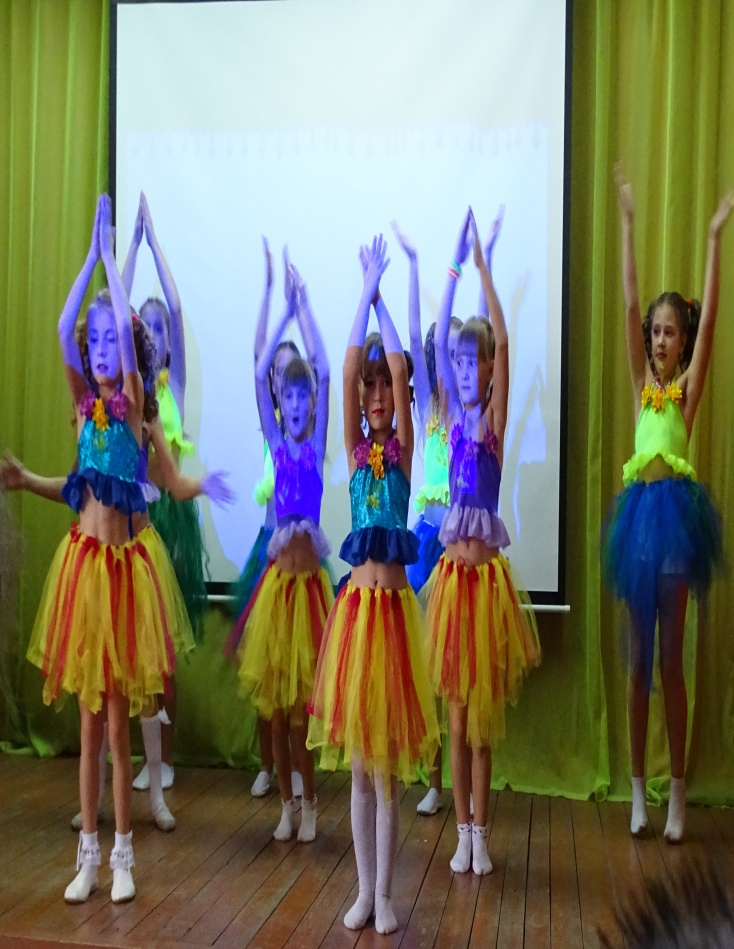 Год основания группы  2015 г.Число участников – 18человек.Возрастная характеристика участников – от 5 до 14 лет.Направления деятельности – эстрадное.Периодичность занятий и репетиций -  2 раза в неделю.Руководитель- Суздальцева Любовь Николаевна.За годы существования группа принимает активное участие в Районных мероприятиях. Хореографическая группа « Грация».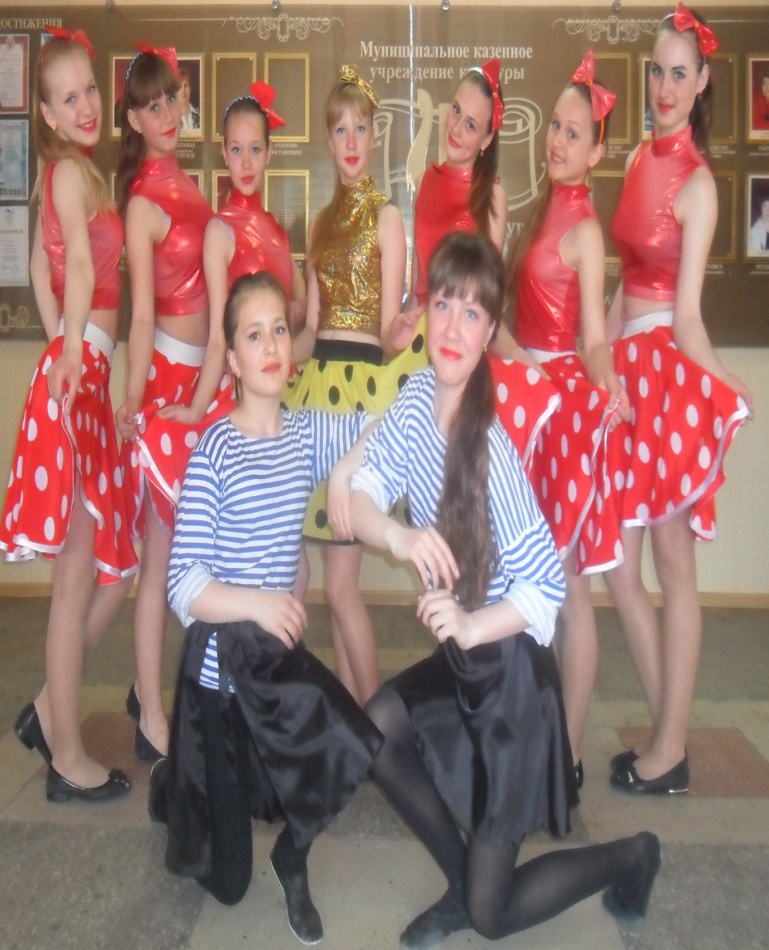 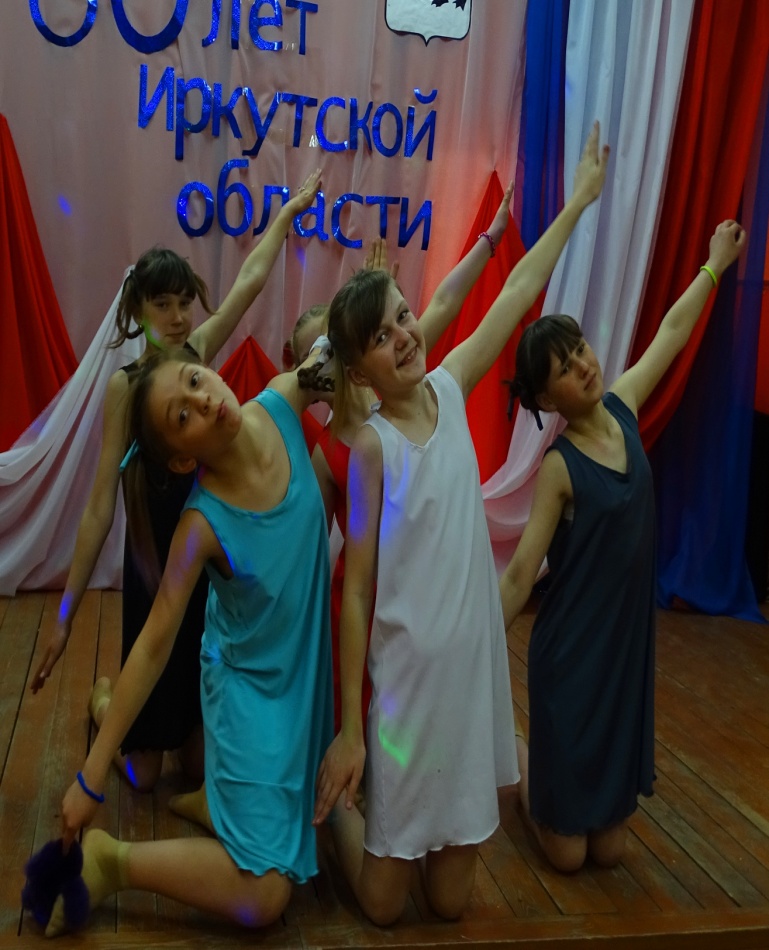 Год основания группы  2015 г.Число участников – 14человек.Возрастная характеристика участников – от 15 до 24 лет.Направления деятельности – эстрадное.Периодичность занятий и репетиций -  2 раза в неделю.Руководитель- Суздальцева Любовь Николаевна.За годы существования группа принимает активное участие в Районных мероприятиях. Театральный самодеятельный коллектив «Лукоморье».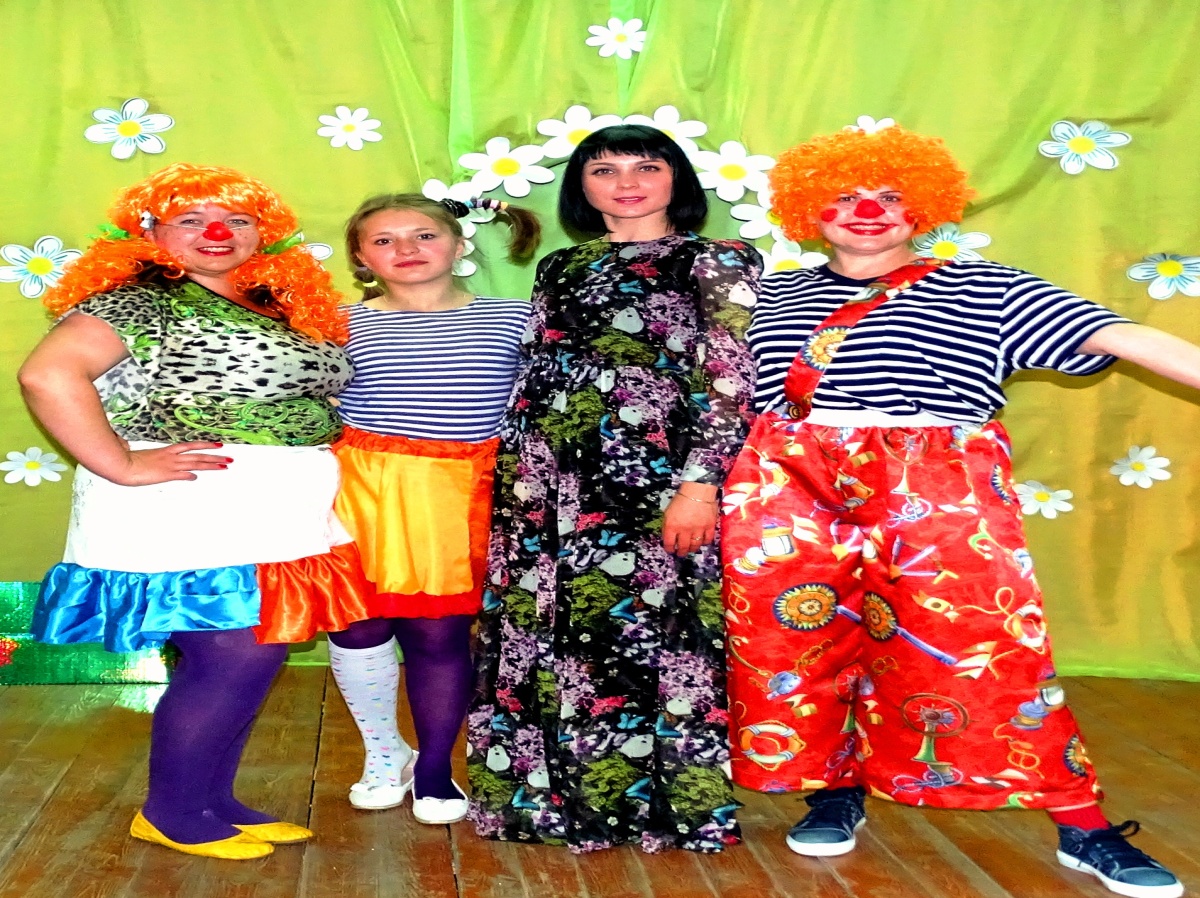 Год основания группы  2010 г.Число участников – 23 человек.Возрастная характеристика участников – от 5 до 60 лет.Направления деятельности – миниатюраПериодичность занятий и репетиций -  1 раза в неделю.Руководитель - Тирских Людмила Ивановна.Понедельник1700- 1900Среда1700- 1900Пятница1700- 1900Понедельник1600-1700Среда1600-1700Пятница1600-1700Понедельник1500-1600Среда1500-1600Пятница1500-1600Вторник1800-1900Четверг1800-1900Вторник1400-1600Четверг1400-1600Вторник1600- 1800Четверг1600- 1800Суббота1500- 1700